Photos are 200x300 px, 150 dpi. Right-click on the photo and replace it with your photoPlease edit your information here and then paste into Outlook.Preferred pronouns and CSUAA status are optional.For most recent updates on pronouns and usage, visit: https://pronouns.colostate.edu/ Standard UA Signature with Day of Giving 2023 graphic (please remove after May 4):Confidentiality Notice: This electronic email, including any attachments, is for the sole use of the intended recipient(s) and may contain confidential and privileged information. Any unauthorized review, use, disclosure, or distribution is prohibited. If you receive this electronic email and are not the intended recipient, please contact the sender by phone or electronic email reply and destroy all copies of the original message.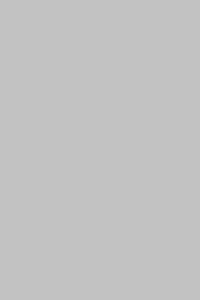 FIRST LASTNAME (’XX)TitleTeamCSU Alumni Association membership statusP: (970) XXX-XXXX   C: (970) XXX-XXXXXXXX Campus DeliveryFort Collins, CO 80523-XXXXWith You, We Will. Visit DayofGiving.colostate.edu